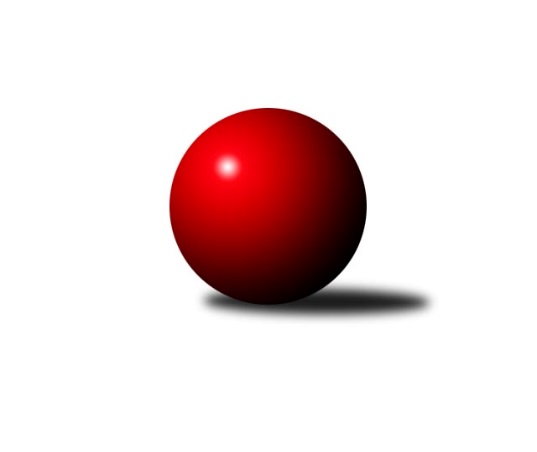 Č.5Ročník 2022/2023	5.11.2022Nejlepšího výkonu v tomto kole: 1672 dosáhlo družstvo: TJ Teplice Letná COkresní přebor - skupina B 2022/2023Výsledky 5. kolaSouhrnný přehled výsledků:KO Česká Kamenice B	- SKK Bohušovice C	5:1	1637:1422	7.0:1.0	3.11.Sokol Ústí n. L. B	- TJ Kovostroj Děčín C	6:0	1588:1517	6.0:2.0	4.11.Sokol Roudnice nad Labem	- TJ Union Děčín	0:6	1514:1660	1.0:7.0	4.11.TJ Teplice Letná C	- TJ Lokomotiva Ústí n. L. D	4:2	1672:1662	4.0:4.0	5.11.TJ Teplice Letná D	- Sokol Ústí n. L. C	2:4	1510:1597	3.0:5.0	5.11.Tabulka družstev:	1.	Sokol Ústí n. L. B	5	4	0	1	22.0 : 8.0 	23.0 : 17.0 	 1575	8	2.	TJ Lokomotiva Ústí n. L. D	5	4	0	1	21.0 : 9.0 	23.5 : 16.5 	 1658	8	3.	TJ Union Děčín	5	3	0	2	19.0 : 11.0 	27.0 : 13.0 	 1563	6	4.	KO Česká Kamenice B	5	3	0	2	18.0 : 12.0 	26.0 : 14.0 	 1498	6	5.	TJ Teplice Letná C	5	3	0	2	17.0 : 13.0 	20.0 : 20.0 	 1504	6	6.	Sokol Ústí n. L. C	5	3	0	2	16.0 : 14.0 	23.0 : 17.0 	 1561	6	7.	TJ Kovostroj Děčín C	5	3	0	2	15.0 : 15.0 	20.0 : 20.0 	 1615	6	8.	TJ Teplice Letná D	5	1	0	4	8.0 : 22.0 	12.0 : 28.0 	 1436	2	9.	Sokol Roudnice nad Labem	5	1	0	4	7.0 : 23.0 	11.0 : 29.0 	 1499	2	10.	SKK Bohušovice C	5	0	0	5	7.0 : 23.0 	14.5 : 25.5 	 1459	0Podrobné výsledky kola:	 KO Česká Kamenice B	1637	5:1	1422	SKK Bohušovice C	Jan Chvátal	 	 193 	 231 		424 	 2:0 	 370 	 	187 	 183		Magdalena Šabatová	Miroslav Král	 	 182 	 203 		385 	 2:0 	 336 	 	159 	 177		Petr Prouza st.	Vladislav Janda	 	 220 	 202 		422 	 2:0 	 308 	 	182 	 126		Sylva Vahalová	Jiří Malec	 	 211 	 195 		406 	 1:1 	 408 	 	200 	 208		Luďka Maříkovározhodčí: Věra ŠimečkováNejlepší výkon utkání: 424 - Jan Chvátal	 Sokol Ústí n. L. B	1588	6:0	1517	TJ Kovostroj Děčín C	Eugen Šroff	 	 199 	 189 		388 	 1:1 	 383 	 	184 	 199		Čestmír Dvořák	Petr Staněk	 	 217 	 216 		433 	 2:0 	 413 	 	199 	 214		Miroslav Rejchrt	Pavel Mihalík	 	 204 	 191 		395 	 2:0 	 355 	 	175 	 180		Petr Veselý *1	Jiří Pulchart *2	 	 184 	 188 		372 	 1:1 	 366 	 	204 	 162		Antonín Hraběrozhodčí: Staněk Petrstřídání: *1 od 51. hodu Jana Sobotková, *2 od 25. hodu Milan WundrawitzNejlepší výkon utkání: 433 - Petr Staněk	 Sokol Roudnice nad Labem	1514	0:6	1660	TJ Union Děčín	Radek Plicka	 	 209 	 202 		411 	 1:1 	 412 	 	208 	 204		Petr Kumstát	Josef Kecher	 	 182 	 181 		363 	 0:2 	 427 	 	217 	 210		Filip Dítě	Alois Haluska	 	 166 	 176 		342 	 0:2 	 396 	 	193 	 203		Jan Pecha	Petr Došek	 	 179 	 219 		398 	 0:2 	 425 	 	204 	 221		Milan Pecha ml.rozhodčí: Vladimír ChrpaNejlepší výkon utkání: 427 - Filip Dítě	 TJ Teplice Letná C	1672	4:2	1662	TJ Lokomotiva Ústí n. L. D	Michal Horňák	 	 215 	 201 		416 	 0:2 	 443 	 	234 	 209		Kristýna Vorlická	Jindřich Hruška	 	 172 	 179 		351 	 0:2 	 418 	 	208 	 210		Jaroslav Vorlický	Martin Lukeš	 	 224 	 238 		462 	 2:0 	 424 	 	206 	 218		Matěj Petýrek	Martin Soukup	 	 204 	 239 		443 	 2:0 	 377 	 	190 	 187		Jitka Sottnerová *1rozhodčí: Sabina Formánkovástřídání: *1 od 87. hodu Josef MatoušekNejlepší výkon utkání: 462 - Martin Lukeš	 TJ Teplice Letná D	1510	2:4	1597	Sokol Ústí n. L. C	Martin Pokorný	 	 188 	 192 		380 	 0:2 	 476 	 	237 	 239		Pavel Nováček	Markéta Matějáková	 	 179 	 160 		339 	 0:2 	 387 	 	191 	 196		Simona Puschová	Ivan Králik	 	 199 	 201 		400 	 1:1 	 376 	 	157 	 219		Petr Šanda *1	Kryštof Rusek	 	 197 	 194 		391 	 2:0 	 358 	 	168 	 190		Adolf Michelrozhodčí: Jana Němečkovástřídání: *1 od 51. hodu Jaroslav KunešNejlepší výkon utkání: 476 - Pavel NováčekPořadí jednotlivců:	jméno hráče	družstvo	celkem	plné	dorážka	chyby	poměr kuž.	Maximum	1.	Pavel Nováček 	Sokol Ústí n. L. C	444.22	297.9	146.3	6.1	3/3	(476)	2.	Kristýna Vorlická 	TJ Lokomotiva Ústí n. L. D	432.67	307.7	125.0	7.4	3/3	(443)	3.	Filip Dítě 	TJ Union Děčín	427.00	287.3	139.7	5.2	3/4	(446)	4.	Petr Staněk 	Sokol Ústí n. L. B	424.33	297.0	127.3	4.3	3/3	(437)	5.	Josef Matoušek 	TJ Lokomotiva Ústí n. L. D	420.25	293.5	126.8	6.8	2/3	(449)	6.	Tomáš Kocman 	TJ Lokomotiva Ústí n. L. D	415.00	291.5	123.5	6.0	2/3	(421)	7.	Miroslav Rejchrt 	TJ Kovostroj Děčín C	414.67	286.2	128.4	4.6	3/3	(426)	8.	Jaroslav Vorlický 	TJ Lokomotiva Ústí n. L. D	413.83	280.0	133.8	9.8	2/3	(427)	9.	Martin Soukup 	TJ Teplice Letná C	411.17	291.2	120.0	8.3	3/3	(443)	10.	Petr Došek 	Sokol Roudnice nad Labem	411.11	281.7	129.4	4.4	3/3	(438)	11.	Jana Sobotková 	TJ Kovostroj Děčín C	410.75	290.3	120.5	8.8	2/3	(420)	12.	Antonín Hrabě 	TJ Kovostroj Děčín C	409.56	287.1	122.4	6.2	3/3	(454)	13.	Matěj Petýrek 	TJ Lokomotiva Ústí n. L. D	409.33	300.0	109.3	10.7	3/3	(424)	14.	Pavel Mihalík 	Sokol Ústí n. L. B	401.44	289.3	112.1	13.8	3/3	(439)	15.	Josef Devera  ml.	SKK Bohušovice C	399.83	279.3	120.5	3.8	3/4	(419)	16.	Simona Puschová 	Sokol Ústí n. L. C	399.11	292.6	106.6	10.4	3/3	(423)	17.	Čestmír Dvořák 	TJ Kovostroj Děčín C	398.33	282.7	115.7	9.3	3/3	(417)	18.	Jan Chvátal 	KO Česká Kamenice B	398.25	284.9	113.4	10.3	4/4	(452)	19.	Milan Pecha  ml.	TJ Union Děčín	394.67	288.0	106.7	11.0	3/4	(425)	20.	Michal Horňák 	TJ Teplice Letná C	391.22	279.3	111.9	11.3	3/3	(434)	21.	Jan Pecha 	TJ Union Děčín	391.00	282.3	108.7	9.5	3/4	(396)	22.	Luďka Maříková 	SKK Bohušovice C	388.33	273.5	114.8	11.8	3/4	(408)	23.	Martin Pokorný 	TJ Teplice Letná D	388.25	268.3	120.0	9.0	4/4	(424)	24.	Radek Plicka 	Sokol Roudnice nad Labem	379.56	276.8	102.8	11.9	3/3	(422)	25.	Jiří Malec 	KO Česká Kamenice B	378.38	274.5	103.9	13.5	4/4	(413)	26.	Miroslav Král 	KO Česká Kamenice B	377.00	264.7	112.3	10.0	3/4	(385)	27.	Ivan Králik 	TJ Teplice Letná D	376.25	273.1	103.1	13.3	4/4	(402)	28.	Eugen Šroff 	Sokol Ústí n. L. B	372.75	277.8	95.0	10.0	2/3	(388)	29.	Eva Staňková 	TJ Teplice Letná C	356.00	259.0	97.0	14.0	2/3	(391)	30.	Jiří Pulchart 	Sokol Ústí n. L. B	353.50	258.3	95.3	15.3	2/3	(359)	31.	Magdalena Šabatová 	SKK Bohušovice C	351.00	252.7	98.3	16.0	3/4	(375)	32.	Vladimír Chrpa 	Sokol Roudnice nad Labem	350.67	262.7	88.0	16.5	3/3	(392)	33.	Alois Haluska 	Sokol Roudnice nad Labem	349.00	260.0	89.0	13.7	3/3	(373)	34.	Jindřich Hruška 	TJ Teplice Letná C	346.33	245.8	100.5	14.5	3/3	(367)	35.	Petr Šanda 	Sokol Ústí n. L. C	343.50	244.8	98.8	15.3	2/3	(377)	36.	Markéta Matějáková 	TJ Teplice Letná D	337.33	248.0	89.3	17.0	3/4	(377)	37.	Sabina Formánková 	TJ Teplice Letná C	335.50	252.5	83.0	16.5	2/3	(336)	38.	Jana Jarošová 	TJ Teplice Letná D	310.25	225.0	85.3	18.5	4/4	(371)	39.	Sylva Vahalová 	SKK Bohušovice C	304.17	227.8	76.3	21.2	3/4	(342)		Roman Filip 	SKK Bohušovice C	432.00	299.0	133.0	3.0	1/4	(432)		Martin Lukeš 	TJ Teplice Letná C	431.33	295.3	136.0	6.3	1/3	(462)		Petr Veselý 	TJ Kovostroj Děčín C	413.00	283.7	129.3	9.3	1/3	(437)		Vladislav Janda 	KO Česká Kamenice B	412.50	293.0	119.5	8.0	2/4	(422)		Petr Kumstát 	TJ Union Děčín	410.50	272.5	138.0	5.0	2/4	(412)		Jiří Kyral 	Sokol Ústí n. L. C	399.00	256.0	143.0	6.0	1/3	(399)		Eva Říhová 	KO Česká Kamenice B	399.00	284.0	115.0	7.0	1/4	(399)		Václav Pavelka 	TJ Union Děčín	392.00	277.0	115.0	7.0	1/4	(392)		Kryštof Rusek 	TJ Teplice Letná D	390.00	269.0	121.0	8.5	1/4	(391)		Milan Wundrawitz 	Sokol Ústí n. L. B	389.00	272.0	117.0	10.0	1/3	(389)		Jitka Sottnerová 	TJ Lokomotiva Ústí n. L. D	388.00	273.0	115.0	12.0	1/3	(388)		Tomáš Rabas 	TJ Teplice Letná D	383.00	278.0	105.0	15.0	1/4	(383)		Josef Kecher 	Sokol Roudnice nad Labem	379.00	265.3	113.7	9.7	1/3	(392)		Tereza Brožková 	SKK Bohušovice C	368.50	263.5	105.0	13.0	2/4	(372)		Adolf Michel 	Sokol Ústí n. L. C	358.00	252.0	106.0	14.0	1/3	(358)		Jana Němečková 	TJ Teplice Letná D	349.00	251.0	98.0	14.0	1/4	(349)		Jan Baco 	TJ Union Děčín	341.50	262.5	79.0	21.0	2/4	(361)		Petr Prouza  st.	SKK Bohušovice C	336.00	248.0	88.0	16.0	1/4	(336)		Kamil Navrátil 	TJ Union Děčín	334.50	246.0	88.5	14.0	1/4	(338)		Martin Dítě 	TJ Union Děčín	334.00	245.0	89.0	12.0	1/4	(334)		Libor Hekerle 	KO Česká Kamenice B	323.50	233.0	90.5	16.0	2/4	(325)		Jaroslav Kuneš 	Sokol Ústí n. L. C	319.00	254.0	65.0	20.0	1/3	(332)		Olga Urbanová 	KO Česká Kamenice B	294.00	212.0	82.0	20.0	1/4	(294)Sportovně technické informace:Starty náhradníků:registrační číslo	jméno a příjmení 	datum startu 	družstvo	číslo startu
Hráči dopsaní na soupisku:registrační číslo	jméno a příjmení 	datum startu 	družstvo	24256	Adolf Michel	05.11.2022	Sokol Ústí n. L. C	Program dalšího kola:6. kolo10.11.2022	čt	18:00	TJ Lokomotiva Ústí n. L. D - TJ Teplice Letná D	11.11.2022	pá	17:00	Sokol Roudnice nad Labem - Sokol Ústí n. L. B	11.11.2022	pá	17:00	Sokol Ústí n. L. C - KO Česká Kamenice B	11.11.2022	pá	17:00	TJ Kovostroj Děčín C - TJ Teplice Letná C	Nejlepší šestka kola - absolutněNejlepší šestka kola - absolutněNejlepší šestka kola - absolutněNejlepší šestka kola - absolutněNejlepší šestka kola - dle průměru kuželenNejlepší šestka kola - dle průměru kuželenNejlepší šestka kola - dle průměru kuželenNejlepší šestka kola - dle průměru kuželenNejlepší šestka kola - dle průměru kuželenPočetJménoNázev týmuVýkonPočetJménoNázev týmuPrůměr (%)Výkon3xPavel NováčekSok. Ústí C4765xPavel NováčekSok. Ústí C125.194762xMartin LukešTeplice C4622xMartin LukešTeplice C117.834624xKristýna VorlickáLok. Ústí n/L. D4433xPetr StaněkSok. Ústí B115.64332xMartin SoukupTeplice C4431xKristýna VorlickáLok. Ústí n/L. D112.994432xPetr StaněkSok. Ústí B4332xMartin SoukupTeplice C112.994432xFilip DítěUnion Děčín4271xMiroslav RejchrtKovostroj C110.26413